«О проекте исполнения бюджета Нурлатского сельского поселения Буинского муниципального района за 2021 год»В соответствии с Уставом Нурлатского сельского поселения Совет Нурлатского сельского поселения решил:1.Принять в первом чтении проект отчета об исполнении бюджета Нурлатского сельского поселения за 2021 год по доходам в сумме 3 589,6 тыс. рублей, по расходам в сумме 2 876,1 тыс. рублей, с превышением доходов над расходами в сумме 713,5 тыс. рублей со следующими показателями:- по доходам бюджета Нурлатского сельского поселения по кодам классификации доходов бюджетов за 2021 год согласно приложению 1 к настоящему Решению;-расходов бюджета Нурлатского сельского поселения по разделам и подразделам бюджетов за 2021 год по разделам, подразделам, целевым статьям согласно приложению 2 к настоящему Решению;-расходов бюджета Нурлатского сельского поселения по ведомственной структуре расходов бюджета согласно приложению 3 к настоящему Решению;- по источникам финансирования дефицита бюджета Нурлатского сельского поселения по кодам классификации источников финансирования дефицита бюджетов за 2021 год согласно приложению 4 к настоящему Решению.2. Разместить настоящее Решение о проекте исполнении бюджета Нурлатского сельского поселения за 2021 год на официальном сайте Буинского муниципального района в сети «Интернет» и обнародовать путем размещения на информационных стендах в Нурлатском сельском доме культуры.3.Провести публичные слушания, по проекту отчета об исполнении бюджета Нурлатского сельского поселения за 2021 год, 6 апреля 2022 года в 10.00 часов в Нурлатском сельском доме культуры в соответствии с Порядком проведения публичных слушаний в Нурлатском сельском поселении.4. Образовать комиссию по проведению публичных слушаний по проекту отчета об исполнении бюджета Нурлатского сельского поселения за 2021 год в следующем составе:председатель комиссии: Закиров М.Х.– глава Нурлатского сельского поселения, руководитель Нурлатского сельского исполнительного комитета;члены комиссии: Шарафутдинова Г.И. – член постоянной комиссии по финансово – бюджетным вопросам. Семёнычева Е.С. - главный бухгалтер МКУ ЦБП БМР РТ (по согласованию)5. Установить, что предложения к проекту отчета об исполнении бюджета Нурлатского сельского поселения за 2021 год принимаются в исполнительном комитете Нурлатского сельского поселения в рабочие дни с 8.00 до 17.00 часов или по почте. 6. Контроль за исполнением настоящего Решения возложить на постоянную комиссию по бюджетно-финансовым вопросам.Глава Нурлатского сельского поселения							Закиров М.Х.Приложение 1					                           к решению Нурлатскогосельского  Совета «О проекте исполнении бюджета                      Нурлатского сельского  поселения  за 2021 год»                                                                                                                                                                                                   Доходы бюджета Нурлатского сельского поселения Буинского муниципального района Республики Татарстан по кодам классификации доходов бюджета за 2021 год                                                                                                                                            (тыс. рублей.)Приложение 2                                                                                                                              к решению Нурлатскогосельского  Совета «О проекте исполнении бюджета                      Нурлатского сельского поселения  за 2021 год»                                                                                                                     Расходы бюджетаНурлатского сельского поселенияБуинского муниципального района Республики Татарстан по разделам и подразделам бюджетов за 2021 год(тыс.руб.)	Приложение 3                                                                                                                              к решению Нурлатскогосельского  Совета «О проекте исполнении бюджета                      Нурлатского сельского поселения  за 2021 год»                                                                                                                     Расходы бюджета по ведомственной структуре расходов бюджета Нурлатского сельского поселения	Буинского муниципального района Республики Татарстан за 2021 год	(тыс.руб.)РЕСПУБЛИКА ТАТАРСТАНБУИНСКИЙ  МУНИЦИПАЛЬНЫЙ  РАЙОНСОВЕТ НУРЛАТСКОГОСЕЛЬСКОГО ПОСЕЛЕНИЯ                                                                                                                                                                                                        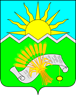  ТАТАРСТАН РЕСПУБЛИКАСЫБУА МУНИЦИПАЛЬ РАЙОНЫНОРЛАТ АВЫЛ ЖИРЛЕГЕ СОВЕТЫРЕШЕНИЕ24 марта 2022 года                                                          РЕШЕНИЕ24 марта 2022 года                                                          КАРАР№ 2-42КАРАР№ 2-42НаименованиеКод доходаКассовое исполнениеНАЛОГОВЫЕ И НЕНАЛОГОВЫЕ ДОХОДЫ1 00 00000 00 0000 000608,4НАЛОГИ НА ПРИБЫЛЬ, ДОХОДЫ1 01 00000 00 0000 000145,6Налог на доходы физических лиц1 01 02000 00 0000 110145,6НАЛОГИ НА ИМУЩЕСТВО1 06 00000 00 0000 000395,2Налог на имущество физических лиц1 06 01000 00 0000 11032,5Налог на имущество физических лиц, взимаемый по ставкам, применяемым к объектам налогообложения, расположенным в границах сельских поселений1 06 01030 10 0000 11032,5Земельный налог1 06 06000 00 0000 000362,7Земельный налог с организаций, обладающих земельным участком, расположенным в границах сельских поселений 1 06 06033 10 1000 110 343,1Земельный налог с физических лиц, обладающих земельным участком, расположенным в границах сельских поселений1 06 06043 10 0000 11019,6ГОСУДАРСТВЕННАЯ ПОШЛИНА1 08 00000 00 0000 0000,3Государственная пошлина за совершение нотариальных действий 1 08 04020 01 0000 1100,3Земельный налог (по обязательствам, возникшим до 1 января 2006 года), мобилизуемый на территориях сельских поселений1 09 04053 10 0000 110-0,1ПРОЧИЕ НЕНАЛОГОВЫЕ ДОХОДЫ1 17 00000 00 0000 00067,3Средства самообложения граждан, зачисляемые в бюджеты сельских поселений1 17 14030 10 0000 15067,3БЕЗВОЗМЕЗДНЫЕ ПОСТУПЛЕНИЯ2 00 00000 00 0000 0002 981,3Безвозмездные поступления от других бюджетов бюджетной системы 2 02 00000 00 0000 1502 981,3Дотации бюджетам сельских поселений на выравнивание бюджетной обеспеченности из бюджетов муниципальных районов2 02 16001 10 0000 1501 498,5Субвенции бюджетам сельских поселений на осуществление первичного воинского учета на территориях, где отсутствуют военные комиссариаты2 02 35118 10 0000 150      99,9Межбюджетные трансферты, передаваемые бюджетам поселений для компенсации дополнительных расходов, возникших в результате решений, принятых органами власти другого уровня2 02 04016 10 0000 1501 382,9ВСЕГО ДОХОДОВ3 589,6НаименованиеРЗПРКассовое исполнениеИсполнительный комитет Нурлатского сельского поселения2 876,1Общегосударственные вопросы011 243,2Функционирование высшего должностного лица субъекта РФ и муниципального образования0102711,9Глава муниципального образования0102711,9Расходы на выплаты персоналу в целях обеспечения выполнения функций государственными (муниципальными) органами, казенными учреждениями, органами управления государственными внебюджетными фондами0102711,9Функционирование высших органов исполнительной власти субъектов РФ и муниципальных образований0104525,3Центральный аппарат0104525,3Расходы на выплаты персоналу в целях обеспечения выполнения функций государственными (муниципальными) органами, казенными учреждениями, органами управления государственными внебюджетными фондами0104307,6Закупка товаров, работ и услуг для государственных (муниципальных) нужд0104215,6Иные бюджетные ассигнования01042,1Другие общегосударственные вопросы01136,0Прочие выплаты01130,6Иные бюджетные ассигнования01130,6Страхование муниципальных служащих01132,7Закупка товаров, работ и услуг для обеспечения государственных (муниципальных) нужд01132,7Диспансеризация муниципальных служащих01132,7Закупка товаров, работ и услуг для обеспечения государственных (муниципальных) нужд01132,7Национальная оборона0299,9Непрограммные направления расходов020399,9Мобилизационная  и вневойсковая подготовка020399,9Расходы на выплаты персоналу в целях обеспечения выполнения функций государственными (муниципальными) органами, казенными учреждениями, органами управления государственными внебюджетными фондами020389,6Закупка товаров, работ и услуг для государственных (муниципальных) нужд020310,3Национальная экономика043,8Дорожное хозяйство04093,8Иные бюджетные ассигнования04093,8Жилищно-коммунальное хозяйство05540,1Прочие мероприятия по коммунальному хозяйству050245,0Закупка товаров, работ и услуг для государственных (муниципальных) нужд050245,0Благоустройство0503495,1Уличное освещение050378,6Закупка товаров, работ и услуг для государственных (муниципальных) нужд050378,6Содержание мест захоронения05030,8Закупка товаров, работ и услуг для государственных (муниципальных) нужд05030,8Прочие мероприятия по благоустройству городских округов и поселений0503391,9Закупка товаров, работ и услуг для государственных (муниципальных) нужд0503391,9Иные бюджетные ассигнования050323,8Культура, кинематография0801979,8Культура0801979,8Обеспечение деятельности клубов и культурно-досуговых центров0801955,9Расходы на выплаты персоналу в целях обеспечения выполнения функций государственными (муниципальными) органами, казенными учреждениями, органами управления государственными внебюджетными фондами0801200,4Закупка товаров, работ и услуг для государственных (муниципальных) нужд0801576,0Иные бюджетные ассигнования0801179,5Межбюджетные трансферты из бюджетов поселений в бюджет района по соглашениям080123,9Перечисления другим бюджетам бюджетной системы Российской Федерации080123,9Прочие межбюджетные трансферты общего характера14039,2Субсидии бюджету субъекта РФ из местных бюджетов для формирования регионального фонда финансовой поддержки поселений («отрицательные трансферты»)14039,2Всего расходов2 876,1НаименованиеКВСРРЗПРКЦСРКВРКассовое исполнениеИсполнительный комитет Нурлатского сельского поселения4012 876,1Общегосударственные вопросы401011 243,2Функционирование высшего должностного лица субъекта РФ и муниципального образования4010102711,9Глава муниципального образования40101029900002030711,9Расходы на выплаты персоналу в целях обеспечения выполнения функций государственными (муниципальными) органами, казенными учреждениями, органами управления государственными внебюджетными фондами40101029900002030100711,9Функционирование высших органов исполнительной власти субъектов РФ и муниципальных образований4010104525,3Центральный аппарат40101049900002040525,3Расходы на выплаты персоналу в целях обеспечения выполнения функций государственными (муниципальными) органами, казенными учреждениями, органами управления государственными внебюджетными фондами40101049900002040100307,6Закупка товаров, работ и услуг для государственных (муниципальных) нужд40101049900002040200215,6Иные бюджетные ассигнования401010499000020408002,1Другие общегосударственные вопросы40101136,0Прочие выплаты401011399000923500,6Иные бюджетные ассигнования401011399000923508000,6Страхование муниципальных служащих401011399000924102,7Закупка товаров, работ и услуг для обеспечения государственных (муниципальных) нужд401011399000924102002,7Диспансеризация муниципальных служащих401011399000924102,7Закупка товаров, работ и услуг для обеспечения государственных (муниципальных) нужд401011399000970712002,7Национальная оборона4010299,9Непрограммные направления расходов4010203990000000099,9Мобилизационная  и вневойсковая подготовка4010203990005118099,9Расходы на выплаты персоналу в целях обеспечения выполнения функций государственными (муниципальными) органами, казенными учреждениями, органами управления государственными внебюджетными фондами4010203990005118010089,6Закупка товаров, работ и услуг для государственных (муниципальных) нужд4010203990005118020010,3Национальная экономика401043,8Дорожное хозяйство401040999000000003,8Иные бюджетные ассигнования4010409099000780208003,8Жилищно-коммунальное хозяйство40105540,1Прочие мероприятия по коммунальному хозяйству4010502990007505045,0Закупка товаров, работ и услуг для государственных (муниципальных) нужд4010502990007505020045,0Благоустройство40105039900078000495,1Уличное освещение4010503990007801078,6Закупка товаров, работ и услуг для государственных (муниципальных) нужд4010503990007801020078,6Содержание мест захоронения401050399000780400,8Закупка товаров, работ и услуг для государственных (муниципальных) нужд401050399000780402000,8Прочие мероприятия по благоустройству городских округов и поселений40105039900078050391,9Закупка товаров, работ и услуг для государственных (муниципальных) нужд40105039900078050200391,9Иные бюджетные ассигнования4010503990007805080023,8Культура, кинематография4010801979,8Культура40108010800000000979,8Обеспечение деятельности клубов и культурно-досуговых центров40108010840144091955,9Расходы на выплаты персоналу в целях обеспечения выполнения функций государственными (муниципальными) органами, казенными учреждениями, органами управления государственными внебюджетными фондами40108010840144091100200,4Закупка товаров, работ и услуг для государственных (муниципальных) нужд40108010840144091200576,0Иные бюджетные ассигнования40108010840144091800179,5Межбюджетные трансферты из бюджетов поселений в бюджет района по соглашениям4010801990002560023,9Перечисления другим бюджетам бюджетной системы Российской Федерации4010801990002560050023,9Прочие межбюджетные трансферты общего характера401140399000208609,2Субсидии бюджету субъекта РФ из местных бюджетов для формирования регионального фонда финансовой поддержки поселений («отрицательные трансферты»)401140399000208605009,2Всего расходов2 876,1Приложение 4Приложение 4                                                                                             к решению Нурлатского СП                                                                                              к решению Нурлатского СП                                                                                              к решению Нурлатского СП                                                                                              к решению Нурлатского СП                                                                                              к решению Нурлатского СП                                                                                      "О проекте исполнении бюджета                                                                                      "О проекте исполнении бюджета                                                                                      "О проекте исполнении бюджета                                                                                      "О проекте исполнении бюджета                                                                                      "О проекте исполнении бюджета                                                                                                                        Нурлатского  сельского                                                                                                                        поселения за 2021 год»                                                                                                                       Нурлатского  сельского                                                                                                                        поселения за 2021 год»                                                                                                                       Нурлатского  сельского                                                                                                                        поселения за 2021 год»                                                                                                                       Нурлатского  сельского                                                                                                                        поселения за 2021 год»                                                                                                                       Нурлатского  сельского                                                                                                                        поселения за 2021 год»                                                                 ИСТОЧНИКИ                                                                 ИСТОЧНИКИ                                                                 ИСТОЧНИКИ                                                                 ИСТОЧНИКИ                                                                 ИСТОЧНИКИ                финансирования дефицита бюджета Нурлатского СП Буинского                    муниципального района Республики Татарстан за 2021 год                финансирования дефицита бюджета Нурлатского СП Буинского                    муниципального района Республики Татарстан за 2021 год                финансирования дефицита бюджета Нурлатского СП Буинского                    муниципального района Республики Татарстан за 2021 год                финансирования дефицита бюджета Нурлатского СП Буинского                    муниципального района Республики Татарстан за 2021 год                финансирования дефицита бюджета Нурлатского СП Буинского                    муниципального района Республики Татарстан за 2021 год   тыс. руб.   тыс. руб.Наименование показателяНаименование показателяКод бюджетной классификацииКод бюджетной классификацииКассовоеисполнениеКассовоеисполнениеНаименование показателяНаименование показателяАдминистратор поступленийИсточников финансирования дефицитабюджетаКассовоеисполнениеКассовоеисполнениеНаименование показателяНаименование показателяКассовоеисполнениеКассовоеисполнениеИсточники финансирования дефицита бюджетовИсточники финансирования дефицита бюджетов-713,5-713,5Остатки средств бюджетовОстатки средств бюджетов341000 01 05 00 00 00 0000 000-713,5-713,5Увеличение  остатков средств бюджетовУвеличение  остатков средств бюджетов341000 01 05 00 00 00 0000 500-3 589,6-3 589,6Увеличение прочих остатков средств бюджетовУвеличение прочих остатков средств бюджетов341000 01 05 02 01 00 0000 510-3 589,6-3 589,6Увеличение прочих остатков денежных средств бюджетовУвеличение прочих остатков денежных средств бюджетов341000 01 05 02 01 00 0000 510-3 589,6-3 589,6Увеличение прочих остатков денежных средств бюджетов поселенийУвеличение прочих остатков денежных средств бюджетов поселений341000 01 05 02 01 10 0000 510-3 589,6-3 589,6Уменьшение остатков средств бюджетовУменьшение остатков средств бюджетов341000 01 05 00 00 00 0000 0002 876,12 876,1Уменьшение прочих остатков средств бюджетовУменьшение прочих остатков средств бюджетов341000 01 05 02 01 00 0000 6102 876,12 876,1Уменьшение прочих остатков денежных средств бюджетовУменьшение прочих остатков денежных средств бюджетов341000 01 05 02 01 00 0000 6102 876,12 876,1Уменьшение прочих остатков денежных средств бюджетов поселенийУменьшение прочих остатков денежных средств бюджетов поселений341000 01 05 02 01 10 0000 6102 876,12 876,1